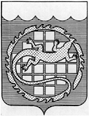 администРация озерского городского округа  ЧЕЛЯБИНСКОЙ ОБЛАСТИПОСТАНОВЛЕНИЕ______________							      		№ ________О внесении изменений в постановление от 22.12.2023 № 3557 «Об утверждении муниципальной программы «Пожарная безопасность муниципальных учреждений и выполнение первичных мер пожарной безопасности на территории Озерского городского округа»В соответствии со ст. 179 Бюджетного кодекса Российской Федерации, Федеральным законом от 06.10.2003 № 131-ФЗ «Об общих принципах организации местного самоуправления в Российской Федерации», постановлением администрации Озерского городского округа                                         от 08.12.2023 № 3374 «О порядке принятия решений о разработке муниципальных программ Озерского городского округа, их формировании                    и реализации» п о с т а н о в л я ю: 1. Внести в постановление от 22.12.2023 № 3557 «Об утверждении муниципальной программы «Пожарная безопасность муниципальных учреждений и выполнение первичных мер пожарной безопасности                                              на территории Озерского городского округа» следующие изменения:а) в паспорте муниципальной программы:позицию «Целевые показатели муниципальной программы» изложить в новой редакции: оборудование 24 зданий муниципальных учреждений необходимыми средствами пожаротушения, поддержание их в эксплуатационном состоянии;установка (в т. ч. проектные работы) или ремонт автоматической пожарной сигнализации (АПС), ремонт системы оповещения и управления эвакуацией (СОУЭ) в 5 зданиях муниципальных учреждений;ежегодное устройство противопожарных разрывов протяженностью          70 км около населенных пунктов, прилегающих к лесу;огнезащитная обработка горючих материалов, конструкций                           или их испытание в 12 зданиях муниципальных учреждений;проведение испытания на водоотдачу пожарных кранов в 24 муниципальном учреждении;приобретение (закупка) оборудования, инвертаря, систем противопожарной защиты в муниципальные здания и территории общего пользования в населенных пунктов в количестве 22 ед.«Объем и источники финансирования Программы из средств бюджета Озерского городского округа составляет – 14 130,109 тыс. руб., в том числе         по годам:2024 год – 11 966,589 тыс. руб.;2025 год – 1 438,020 тыс. руб.;2026 год – 725,500 тыс. руб.».б) в паспорте структурного элемента муниципальной программы:позицию «Целевые показатели муниципальной программы» изложить в новой редакции: оборудование 24 зданий муниципальных учреждений необходимыми средствами пожаротушения, поддержание их в эксплуатационном состоянии;установка (в т. ч. проектные работы) или ремонт автоматической пожарной сигнализации (АПС), ремонт системы оповещения и управления эвакуацией (СОУЭ) в 5 зданиях муниципальных учреждений;ежегодное устройство противопожарных разрывов протяженностью          70 км около населенных пунктов, прилегающих к лесу;огнезащитная обработка горючих материалов, конструкций                           или их испытание в 12 зданиях муниципальных учреждений;проведение испытания на водоотдачу пожарных кранов в 24 муниципальном учреждении;приобретение (закупка) оборудования, инвертаря, систем противопожарной защиты в муниципальные здания и территории общего пользования в населенных пунктов в количестве 22 ед. «Объем и источники финансирования Программы из средств бюджета Озерского городского округа составляет – 14 130,109 тыс. руб., в том числе         по годам:2024 год – 11 966,589 тыс. руб.;2025 год – 1 438,020 тыс. руб.;2026 год – 725,500 тыс. руб.».в) Перечень мероприятий структурных элементов муниципальной программы изложить в новой редакции (приложение № 1); г) Ресурсное обеспечение муниципальной программы за счет всех источников финансирования «Пожарная безопасность муниципальных учреждений и выполнение первичных мер пожарной безопасности на территории Озерского городского округа» изложить в новой редакции (приложение № 2);д) Раздел 5 Ресурсное обеспечение муниципальной программы изложить в новой редакции:«Общий объем и источники финансирования Программы из средств бюджета Озерского городского округа составляет – 14 130,109 тыс. руб., в том числе         по годам:2024 год – 11 966,589 тыс. руб.;2025 год – 1 438,020 тыс. руб.;2026 год – 725,500 тыс. руб.».2. Опубликовать настоящее постановление в газете «Озерский вестник» 
и разместить на официальном сайте органов местного самоуправления Озерского городского округа Челябинской области.3. Контроль за выполнением настоящего постановления оставляю 
за собой.Глава Озерского городского округа                                                Е.Ю. ЩербаковПриложение № 1к муниципальной программе «Пожарная безопасность муниципальных учреждений и выполнение первичных мер пожарной безопасности на территории Озерского городского округа»Перечень мероприятий структурных элементов муниципальной программы«Пожарная безопасность муниципальных учреждений и выполнение первичных мер пожарной безопасности на территории Озерского городского округа»Начальник Управления по делам ГО и ЧС администрации Озерского городского округа				         	 В.В. ЧудовРесурсное обеспечение муниципальной программы за счет всех источников финансирования«Пожарная безопасность муниципальных учреждений и выполнение первичных мер пожарной безопасности на территории Озерского городского округа»Начальник Управления по делам ГО и ЧС администрации Озерского городского округа											          В.В. ЧудовЛист согласованияО внесении изменений в постановление от 22.13.2023 № 3557 «Об утверждении муниципальной программы «Пожарная безопасность муниципальных учреждений и выполнение первичных мер пожарной безопасности на территории Озерского городского округа»Заместитель главы 		                                       Озерского городского округа  			       _______________   А.И. Жмайло		          								  (подпись)	Заместитель главы                  			Озерского городского округа                          	       _______________   О.В. Уланова                     									 (подпись)	 Начальник Управления по финансам администрации Озерского городского округа          ______________     Е.Б. Соловьева								  	 (подпись)		    	И.о.начальника Управления экономики администрации Озерского городского округа          ______________     О.В. Беликова(подпись)	Начальник правового Управления администрации Озерского городского округа            ______________   Н.В. Гунина									     	(подпись)			Начальник Управления ЖКХадминистрации Озерского городского округа              ______________Н.В. Левина								       	(подпись)		Начальник Управление капитального строительства и благоустройства администрации Озерского городского округа             ______________ Н.Г. Белякова								       	 (подпись)			Начальник Управления культурыадминистрации Озерского городского округа 	______________С.В. Степанова									(подпись)	Начальник Управления имущественных отношений администрации Озерского городского округа				 ______________ Н.В. Братцева                                                                                                                                                                  (подпись)			Начальник Управления по делам ГО и ЧСадминистрации Озерского городского округа            ______________ В.В. Чудов								          	(подпись)		Описьпроектов правовых актов, передаваемых в отдел документационного обеспечения и контроля администрации Озерского городского округаОпись сдал:________________________________________________________(наименование должности, подпись, расшифровка подписи, дата)Опись принял:_____________________________________________________.(наименование должности, подпись, расшифровка подписи, дата)Лист рассылки№Наименование направления, структурного элемента, мероприятияПоказателиЕд. измеренияЗначения показателейЗначения показателейЗначения показателей№Наименование направления, структурного элемента, мероприятияПоказателиЕд. измерения1-й год реализации2-й год реализации3-й год реализации1.Создание эффективной системы пожарной безопасности в муниципальных учреждениях и обеспечение первичных мер пожарной безопасности на территории Озерского городского округаСоздание эффективной системы пожарной безопасности в муниципальных учреждениях и обеспечение первичных мер пожарной безопасности на территории Озерского городского округаСоздание эффективной системы пожарной безопасности в муниципальных учреждениях и обеспечение первичных мер пожарной безопасности на территории Озерского городского округаСоздание эффективной системы пожарной безопасности в муниципальных учреждениях и обеспечение первичных мер пожарной безопасности на территории Озерского городского округаСоздание эффективной системы пожарной безопасности в муниципальных учреждениях и обеспечение первичных мер пожарной безопасности на территории Озерского городского округаСоздание эффективной системы пожарной безопасности в муниципальных учреждениях и обеспечение первичных мер пожарной безопасности на территории Озерского городского округа1.1.Обеспечение пожарной безопасности муниципальных учреждений и выполнение первичных мер пожарной безопасности на территории Озерского городского округаОбеспечение пожарной безопасности муниципальных учреждений и выполнение первичных мер пожарной безопасности на территории Озерского городского округаОбеспечение пожарной безопасности муниципальных учреждений и выполнение первичных мер пожарной безопасности на территории Озерского городского округаОбеспечение пожарной безопасности муниципальных учреждений и выполнение первичных мер пожарной безопасности на территории Озерского городского округаОбеспечение пожарной безопасности муниципальных учреждений и выполнение первичных мер пожарной безопасности на территории Озерского городского округаОбеспечение пожарной безопасности муниципальных учреждений и выполнение первичных мер пожарной безопасности на территории Озерского городского округа1.1.1Устройство противопожарных разрывов около населенных пунктов, прилегающих к лесу3.Устройство противопожарных разрывов около населенных пунктов, прилегающих к лесукм7070701.1.2Оборудование территорий общего пользования населенных пунктов первичными средствами тушения пожаров и противопожарным инвентарем: п. Бижеляк; д.Селезни, ст. Татыш6.Приобретение (закупка) оборудования, инвентаря, систем противопожарной защиты в муниципальные здания и территории общего пользования населенных пунктовЕд.1111.1.3Проверка качества огнезащитной обработки деревянных конструкций чердака здания МБУДО "ДХШ"4. Количество зданий муниципальных учреждений, в которых проведена огнезащитная обработка горючих материалов, конструкций, или их испытанияЕд.1--1.1.4Монтаж аварийного освещения в здании МБУ ДК "Синегорье"2. Количество зданий муниципальных учреждений, в которых выполнена установка (в т. ч. проектные работы) или ремонт автоматической пожарной сигнализации (АПС), ремонт системы оповещения и управления эвакуацией (СОУЭ)Ед.1--1.1.5Монтаж и наладка системы автоматической пожарной сигнализации и системы оповещения и управления эвакуацией людей при пожаре в помещении механической мастерской Городского парка МБУ ПКиО2. Количество зданий муниципальных учреждений, в которых выполнена установка (в т. ч. проектные работы) или ремонт автоматической пожарной сигнализации (АПС), ремонт системы оповещения и управления эвакуацией (СОУЭ)Ед.1--1.1.6Приобретение ранцевых лесных огнетушителей (6 шт.) МБУ ПКиО6. Приобретение (закупка) оборудования, инвертаря, систем противопожарной защиты в муниципальные здания и территории общего пользования населенных пунктовЕд.66-1.1.7Проведение технического осмотра огнетушителей в учреждениях МБУ "КДЦ"1. Количество зданий муниципальных учреждений, оборудованных необходимыми средствами пожаротушения, поддержание их в эксплуатационном состоянииЕд.1111.1.8Приобретение пожарных щитов закрытого типа (3 шт) МБУ ПКиО6. Приобретение (закупка) оборудования, инвертаря, систем противопожарной защиты в муниципальные здания и территории общего пользования населенных пунктовЕд.3--1.1.9Огнезащитная обработка сгораемых конструкций деревянного склада для плав.средств в Городском парке МБУ ПКиО;4. Количество зданий муниципальных учреждений, в которых проведена огнезащитная обработка горючих материалов, конструкций, или их испытанияЕд.1--1.1.10Огнезащитная обработка деревянных конструкций мостков, колосников, коврового покрытия сцены, деревянных конструкций декораций новых спектаклей в МБУ ТК "Золотой петушок"4. Количество зданий муниципальных учреждений, в которых проведена огнезащитная обработка горючих материалов, конструкций, или их испытанияЕд.-1-1.1.11Проверка состояния огнезащитной обработки деревянных чердачных перекрытий в общежитиях по адресам: ул. Уральская, д. 3, 4, 7, ул. Менделеева, д. 10, ул. Трудящихся, д. 39а, пос. Новогорный, ул. Театральная, 4а, ул. Труда, 3а, в административном здании, Ленина, 624. Количество зданий муниципальных учреждений, в которых проведена огнезащитная обработка горючих материалов, конструкций, или их испытанияЕд.8--1.1.12Огнезащитная обработка деревянных перегородок чердачного помещения по адресу пр. Ленина, 624. Количество зданий муниципальных учреждений, в которых проведена огнезащитная обработка горючих материалов, конструкций, или их испытанияЕд.1--1.1.13Ежегодная поверка пожарных кранов на водоотдачу в общежитиях по адресам: ул. Уральская, д. 3, 4, 7, ул. Менделеева, д. 10, ул. Трудящихся, д. 39а, пос. Метлино, ул. Мира, 15, ул. Центральная, 76, в административном здании, Ленина, 625. Количество зданий муниципальных учреждений, в которых проведены испытания пожарных кранов на водоотдачуЕд.8881.1.14Проведение ежегодного технического обслуживания огнетушителей в общежитиях по адресам: ул. Уральская, д. 3, 4, 7, ул. Менделеева, д. 10, ул. Трудящихся, д.39а, пос. Метлино, ул.Мира, 15, ул. Центральная, 76, в административном здании, Ленина, 621. Количество зданий муниципальных учреждений, оборудованных необходимыми средствами пожаротушения, поддержание их в эксплуатационном состоянииЕд.8881.1.15Замена АПС и СОУЭ в общежитии, п.Татыш по ул.Трудящихся, д.39а2. Количество зданий муниципальных учреждений, в которых выполнена установка (в т. ч. проектные работы) или ремонт автоматической пожарной сигнализации (АПС), ремонт системы оповещения и управления эвакуацией (СОУЭ)Ед.-1-1.1.16Проектирование АПС и СОУЭ в общежитиях по адресам: ул. Уральская, д. 3, 4, 7, ул. Менделеева, д. 10, ул. Трудящихся, д. 39а, пос. Новогорный, ул. Театральная, 4а, ул. Труда, 3а2. Количество зданий муниципальных учреждений, в которых выполнена установка (в т. ч. проектные работы) или ремонт автоматической пожарной сигнализации (АПС), ремонт системы оповещения и управления эвакуацией (СОУЭ)Ед.--71.1.17Проектирование АПС и СОУЭ в общежитии, п. Татыш по ул. Трудящихся, д. 39а2. Количество зданий муниципальных учреждений, в которых выполнена установка (в т. ч. проектные работы) или ремонт автоматической пожарной сигнализации (АПС), ремонт системы оповещения и управления эвакуацией (СОУЭ)Ед.1--1.1.18Размещение пожарных резервуаров в д.Новая Теча и в п.Бижеляк6. Приобретение (закупка) оборудования, инвертаря, систем противопожарной защиты в муниципальные здания и территории общего пользования населенных пунктовЕд.2--1.1.19Приобретение двери входной Люкс №5, сталь 3 млм, 2050х960 в количестве 2 штук МКУ "Озерское лесничество"6. Приобретение (закупка) оборудования, инвертаря, систем противопожарной защиты в муниципальные здания и территории общего пользования населенных пунктовЕд.2--1.1.20Выполнение работ по модернизации и дооснащению имеющейся противопожарной системы путем монтажа в систему оповещения голосового сигнала, административное здание по ул. Блюхера, 2а2. Количество зданий муниципальных учреждений, в которых выполнена установка (в т. ч. проектные работы) или ремонт автоматической пожарной сигнализации (АПС), ремонт системы оповещения и управления эвакуацией (СОУЭ)Ед.1--Приложение № 2к муниципальной программе              «Пожарная безопасность муниципальных учреждений и выполнение первичных мер пожарной безопасности на территории Озерского городского округа»№Наименование программы, направления, структурного элемента, мероприятияответственный исполнитель, исполнителиИсточник и объем бюджетных ассигнований, тыс. рублейИсточник и объем бюджетных ассигнований, тыс. рублейИсточник и объем бюджетных ассигнований, тыс. рублейИсточник и объем бюджетных ассигнований, тыс. рублейИсточник и объем бюджетных ассигнований, тыс. рублейИсточник и объем бюджетных ассигнований, тыс. рублейИсточник и объем бюджетных ассигнований, тыс. рублейИсточник и объем бюджетных ассигнований, тыс. рублейИсточник и объем бюджетных ассигнований, тыс. рублейИсточник и объем бюджетных ассигнований, тыс. рублейИсточник и объем бюджетных ассигнований, тыс. рублейИсточник и объем бюджетных ассигнований, тыс. рублейИсточник и объем бюджетных ассигнований, тыс. рублейИсточник и объем бюджетных ассигнований, тыс. рублейИсточник и объем бюджетных ассигнований, тыс. рублейИсточник и объем бюджетных ассигнований, тыс. рублейИсточник и объем бюджетных ассигнований, тыс. рублейИсточник и объем бюджетных ассигнований, тыс. рублейИсточник и объем бюджетных ассигнований, тыс. рублейобщий объем финансированияобщий объем финансированияобщий объем финансированияобщий объем финансированияфедеральный бюджетфедеральный бюджетфедеральный бюджетфедеральный бюджетобластной бюджетобластной бюджетобластной бюджетобластной бюджетместный бюджетместный бюджетместный бюджетместный бюджетиные источникииные источникииные источникиПожарная безопасность муниципальных учреждений и выполнение первичных мер пожарной безопасности на территории  Озерского городского округавсего1-й год реализации2-й год реализации3-й год реализациивсего1-й год реализации2-й год реализации3-й год реализациивсего1-й год реализации2-й год реализации3-й год реализациивсего1-й год реализации2-й год реализации3-й год реализациивсего1-й год реализации2-й год реализациинаправление 1 "Создание эффективной системы пожарной безопасности в муниципальных учреждениях и обеспечение первичных мер пожарной безопасности на территории Озерского городского округа"направление 1 "Создание эффективной системы пожарной безопасности в муниципальных учреждениях и обеспечение первичных мер пожарной безопасности на территории Озерского городского округа"направление 1 "Создание эффективной системы пожарной безопасности в муниципальных учреждениях и обеспечение первичных мер пожарной безопасности на территории Озерского городского округа"направление 1 "Создание эффективной системы пожарной безопасности в муниципальных учреждениях и обеспечение первичных мер пожарной безопасности на территории Озерского городского округа"направление 1 "Создание эффективной системы пожарной безопасности в муниципальных учреждениях и обеспечение первичных мер пожарной безопасности на территории Озерского городского округа"направление 1 "Создание эффективной системы пожарной безопасности в муниципальных учреждениях и обеспечение первичных мер пожарной безопасности на территории Озерского городского округа"направление 1 "Создание эффективной системы пожарной безопасности в муниципальных учреждениях и обеспечение первичных мер пожарной безопасности на территории Озерского городского округа"направление 1 "Создание эффективной системы пожарной безопасности в муниципальных учреждениях и обеспечение первичных мер пожарной безопасности на территории Озерского городского округа"направление 1 "Создание эффективной системы пожарной безопасности в муниципальных учреждениях и обеспечение первичных мер пожарной безопасности на территории Озерского городского округа"направление 1 "Создание эффективной системы пожарной безопасности в муниципальных учреждениях и обеспечение первичных мер пожарной безопасности на территории Озерского городского округа"направление 1 "Создание эффективной системы пожарной безопасности в муниципальных учреждениях и обеспечение первичных мер пожарной безопасности на территории Озерского городского округа"направление 1 "Создание эффективной системы пожарной безопасности в муниципальных учреждениях и обеспечение первичных мер пожарной безопасности на территории Озерского городского округа"направление 1 "Создание эффективной системы пожарной безопасности в муниципальных учреждениях и обеспечение первичных мер пожарной безопасности на территории Озерского городского округа"направление 1 "Создание эффективной системы пожарной безопасности в муниципальных учреждениях и обеспечение первичных мер пожарной безопасности на территории Озерского городского округа"направление 1 "Создание эффективной системы пожарной безопасности в муниципальных учреждениях и обеспечение первичных мер пожарной безопасности на территории Озерского городского округа"направление 1 "Создание эффективной системы пожарной безопасности в муниципальных учреждениях и обеспечение первичных мер пожарной безопасности на территории Озерского городского округа"направление 1 "Создание эффективной системы пожарной безопасности в муниципальных учреждениях и обеспечение первичных мер пожарной безопасности на территории Озерского городского округа"направление 1 "Создание эффективной системы пожарной безопасности в муниципальных учреждениях и обеспечение первичных мер пожарной безопасности на территории Озерского городского округа"направление 1 "Создание эффективной системы пожарной безопасности в муниципальных учреждениях и обеспечение первичных мер пожарной безопасности на территории Озерского городского округа"направление 1 "Создание эффективной системы пожарной безопасности в муниципальных учреждениях и обеспечение первичных мер пожарной безопасности на территории Озерского городского округа"направление 1 "Создание эффективной системы пожарной безопасности в муниципальных учреждениях и обеспечение первичных мер пожарной безопасности на территории Озерского городского округа"1.1.Обеспечение пожарной безопасности муниципальных учреждений и выполнение первичных мер пожарной безопасности на территории Озерского городского округа1.1.1.Устройство противопожарных разрывов около населенных пунктов, прилегающих к лесуУправление по делам ГО и ЧС1020,000340,000340,000340,000--------1020,000340,000340,000340,000---1.1.2.Оборудование территорий общего пользования населенных пунктов первичными средствами тушения пожаров и противопожарным инвентарем: п. Бижеляк; Селезни, ст ТатышУправление по делам ГО и ЧС90,00030,00030,00030,000--------90,00030,00030,00030,000---Итого по Управление по делам ГО и ЧС Итого по Управление по делам ГО и ЧС Итого по Управление по делам ГО и ЧС 1110,000370,000370,000370,0000,0000,0000,0000,0000,0000,0000,0000,0001110,000370,000370,000370,0000,0000,0000,0001.1.3.Проверка качества огнезащитной обработки деревянных конструкций чердака здания МБУДО "ДХШ"Управление КиМП5,2802,6402,640---------5,2802,6402,640----1.1.4.Монтаж аварийного освещения в здании МБУ ДК "Синегорье"Управление КиМП309,336309,336----------309,336309,336-----1.1.5.Монтаж и наладка системы автоматической пожарной сигнализации и системы оповещения и управления эвакуацией людей при пожаре в помещении механической мастерской Городского парка МБУ ПКиОУправление КиМП83,57383,573----------83,57383,573-----1.1.6.Приобретение ранцевых лесных огнетушителей (6 шт.) МБУ ПКиОУправление КиМП85,13132,45152,680---------85,13132,45152,680----1.1.7.Проведение технического осмотра огнетушителей в учреждениях МБУ "КДЦ"Управление КиМП106,00072,00024,000---------106,00072,00024,000----1.1.8.Приобретение пожарных щитов закрытого типа (3 шт) МБУ ПКиОУправление КиМП24,585-24,585---------24,585-24,585----1.1.9.Огнезащитная обработка сгораемых конструкций деревянного скалада для плав.средств в Городском парке МБУ ПКиОУправление КиМП173,662-173,662---------173,662-173,662----1.1.10.Огнезащитная обработка деревянных конструкций мостков, колосников, коврового покрытия сцены, деревянных конструкций декораций новых спектаклей в МБУ ТК "Золотой петушок"Управление КиМП222,433-222,433----------0,000222,433----Итого по Управление КиМПИтого по Управление КиМПИтого по Управление КиМП1000,000500,000500,0000,0000,0000,0000,0000,0000,0000,0000,0000,0001000,000500,000500,0000,0000,0000,0000,0001.1.11.Проверка состояния огнезащитной обработки деревянных чердачных перекрытий в общежитиях по адресам: ул. Уральская, д. 3, 4, 7, ул. Менделеева, д. 10, ул. Трудящихся, д. 39а, пос. Новогорный, ул. Театральная, 4а, ул. Труда, 3а, в административном здании, Ленина, 62Управление ЖКХ26,89326,893----------26,89326,893-----1.1.12.Проведение ежегодного технического обслуживания огнетушителей в общежитиях по адресам: ул. Уральская, д. 3, 4, 7, ул. Менделеева, д. 10, ул. Трудящихся, д. 39а, пос. Метлино, ул. Мира, 15, ул. Центральная, 76, в административном здании, Ленина, 62Управление ЖКХ78,84026,28026,28026,280--------78,84026,28026,28026,280---1.1.13.Ежегодная поверка пожарных кранов на водоотдачу в общежитиях по адресам: ул. Уральская, д. 3, 4, 7, ул. Менделеева, д. 10, ул. Трудящихся, д. 39а, пос. Метлино, ул. Мира, 15, ул. Центральная, 76, в административном здании, Ленина, 62Управление ЖКХ264,00088,00088,00088,000--------264,00088,00088,00088,000---1.1.14.Огнезащитная обработка деревянных перегородок чердачного помещения по адресу пр. Ленина, 62 Управление ЖКХ93,81693,816----------93,81693,816-----1.1.15.Проектирование АПС и СОУЭ в общежитии, п. Татыш по ул. Трудящихся, д. 39аУправление ЖКХ45,00045,000----------45,00045,000-----1.1.16.Замена АПС и СОУЭ в общежитии, п.Татыш по ул.Трудящихся, д.39аУправление ЖКХ453,740-453,740-------  -- 453,740- 453,740- - - -1.1.17.Проектирование АПС и СОУЭ в общежитиях по адресам: ул. Уральская, д. 3, 4, 7, ул. Менделеева, д. 10, пос. Новогорный, ул. Театральная, 4а, ул. Труда, 3аУправление ЖКХ241,220- - 241,220- - - -- - - -241,220- - 241,220-- - Итого по Управление ЖКХИтого по Управление ЖКХИтого по Управление ЖКХ1203,509279,989568,020355,5000,0000,0000,0000,0000,0000,0000,0000,0001203,509279,989568,020355,5000,0000,0000,0001.1.18.Размещение пожарных резервуаров в д.Новая Теча и в п.БижелякУправление КСиБ10000,00010000,000-  ---  - ---  -- 10000,00010000,000 -- - - -Итого по Управление КСиБИтого по Управление КСиБИтого по Управление КСиБ10000,00010000,0000,0000,0000,0000,0000,0000,0000,0000,0000,0000,00010000,00010000,0000,0000,0000,0000,0000,0001.1.19.Приобретение двери входной Люкс №5, сталь 3 мм, 2050х960 в количестве 2 штук (МКУ "Озерское лесничество" Управление имущественных отношений240,000240,000----------240,000240,000-----1.1.20.Выполнение работ по модернизации и дооснащению имеющейся противопожарной системы путем монтажа в систему оповещения голосового сигнала, административное здание по ул. Блюхера, 2аУправление имущественных отношений576,660576,660----------576,660576,660-----Итого по Управление имущественных отношенийИтого по Управление имущественных отношенийИтого по Управление имущественных отношений816,600816,6000,0000,0000,0000,0000,0000,0000,0000,0000,0000,000816,600816,6000,0000,0000,0000,0000,000ИТОГО  по программе, в т.ч.14 130,10914 130,10914 130,10914 130,1090,0000,0000,0000,0000,0000,0000,0000,00014 130,10914 130,10914 130,10914 130,1090,0000,0000,0001-й год реализации11 966,58911 966,58911 966,58911 966,5890,0000,0000,0000,0000,0000,0000,0000,00011 966,58911 966,58911 966,58911 966,5890,0000,0000,0002-й год реализации1 438,0201 438,0201 438,0201 438,0200,0000,0000,0000,0000,0000,0000,0000,0001 438,0201 438,0201 438,0201 438,0200,0000,0000,0003-й год реализации725,500725,500725,500725,5000,0000,0000,0000,0000,0000,0000,0000,000725,500725,500725,500725,500№/ппНаименование проекта правового актаКол-во листовЭлектронный адресПримечание123451Проект постановления «О внесении изменений в постановление от 22.13.2023 № 3557 «Об утверждении муниципальной программы «Пожарная безопасность муниципальных учреждений и выполнение первичных мер пожарной безопасности на территории Озерского городского округа»3101@ozerskadm.rugochs.ozersk@mail.ru2Приложение № 1к муниципальной программе «Пожарная безопасность муниципальных учреждений и выполнение первичных мер пожарной безопасности на территории Озерского городского округа»8gochs.ozersk@mail.ru3Приложение № 2к муниципальной программе «Пожарная безопасность муниципальных учреждений и выполнение первичных мер пожарной безопасности на территории Озерского городского округа»8gochs.ozersk@mail.ru1Управление по делам ГО и ЧС администрации Озерского городского округа2Управление ЖКХ3УКСиБ4УФКиС5Управление культуры6Управление имущественных отношений